                                                                                        Bydgoszcz,19.03.2024r.UNIWERSYTET KAZIMIERZA WIELKIEGO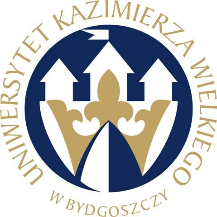 W BYDGOSZCZYul. Chodkiewicza 30, 85 – 064 Bydgoszcz, tel. 052 341 91 00 fax. 052 360 82 06NIP 5542647568 REGON 340057695www.ukw.edu.plOdpowiedzi na pytania do swz           Działając na podstawie ustawy Prawo zamówień publicznych (t.j. Dz.U. z 2022 r. poz. 1710 ze zm.) Zamawiający przekazuje treść pytań i odpowiedzi  w postępowaniu o udzielenie zamówienia publicznego pn:  Dostawa materiałów promocyjnych  na potrzeby UKW w Bydgoszczy1. Czy zamawiający posiada matrycę do wykonania tłoczenia?Odpowiedź: Zamawiający nie posiada matrycy do wykonania tłoczenia.2. Czy okładki kalendarza książkowego dziennego oraz tygodniowego muszą być spójne pod względem wyglądu? To samo dotyczy środka - chodzi o rodzaj papieru oraz registry.Odpowiedź: Tak.3. Dzień dobry, czy jako wzór nadruku można złożyć dodatkowo produkt wykonany z tego samego materiału a produkt zgodny z opz bez nadruku?Odpowiedź: Tak.4. Czy lunchbox jako próbka może posiadać mniejszą pojemność a docelowo będzie zgodny z opz?Odpowiedź: Tak.5. Proszę o informację czy brelok może mieć wymiar 2x5cm?Odpowiedź: Tak.6. Czy etui może mieć wymiar 19x12,5 cm?
Apaszka - czy na wzór można przedstawić wymiar 52cmx52 cm docelowo będzie miała wymiar zgody z OPZ?Odpowiedź: Tak.Kanclerz UKWMgr Renata Malak